Guidelines for writing a Personal Statement –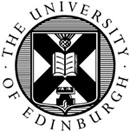 Application for MSc Translation StudiesThe personal statement helps us decide whether you are right for the MSc programme you have selected but, just as importantly, it helps us decide whether the MSc programme is right for you.To help us with this, your personal statement should include information in the sections below.  An average personal statement should be around 500 words in total.Continued / …Further information on this programme and guidance on the application procedures can be found here:http://www.ed.ac.uk/literatures-languages-cultures/graduate-school/our-degrees/translation-studies/msc-translation-studiesInformation about your qualifications and experience in translation (if any) and what you can bring to the programme:An explanation of what you already know about translation and what your expectations are in taking up a postgraduate programme in translation studies:An explanation about why you are interested in studying at Edinburgh:Languages availableIf you choose to work with a language that is not your native language, you will need to have had formal qualifications in it. Please upload relevant certificates for the highest levels you have studied in that language.Please place an X next to your choice(s) – a maximum of 2N.B. If applying to work with a Scandinavian language, practical translation will be available from English into Danish, Norwegian OR Swedish and from ALL three Scandinavian languages into EnglishWhich one is your native language?  If there is more than one, please mark both with an XArabicChineseDanishFrenchGermanJapaneseNorwegianSpanishSwedishTurkishConfirmation StatementPlease place an X in the box below to confirmI understand that the MSc in Translation Studies is not a course in interpreting (oral translation) and does not offer courses in that field.I understand that the MSc in Translation Studies is designed to take my interest in translation to an advanced level. The MSc contains an important theoretical element and is not solely a translation practice course.